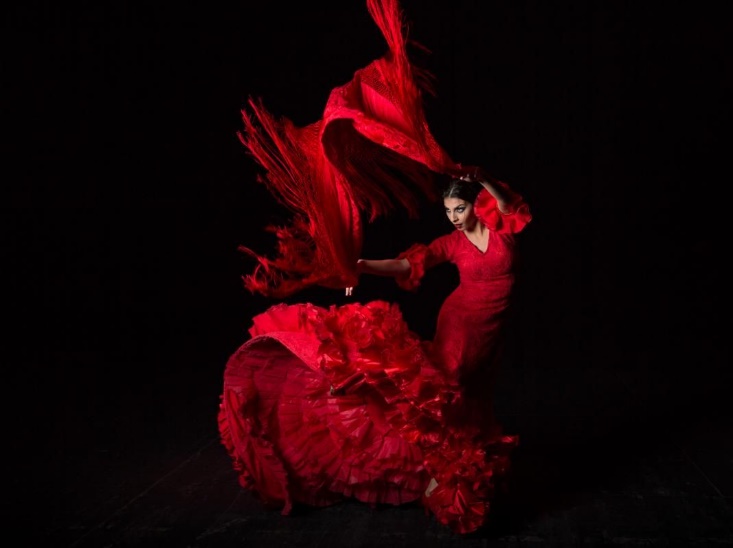 Preguntas de cultura – Español 1Miten sanotaan rahaa Espanjassa ja mistä se sanaa tulee? Miten sanotaan sitä Latinalaisessa Amerikassa ja miksi?Mitä ”La Mancha” tarkoittaa ja mikä kaksi kuuluisaa asiaa tulee tuolta alueelta?Mitkä ovat arabialaisen arkkitehtuurin pääpiirteet? (3)Mitkä ovat Espanjan virallisia kieliä? Ovatko ne sukukieliä keskenään?Miten Espanjan kieli syntyi? Mitkä ovat espanjan kielen kaksi espanjankielistä nimeä nimiä? Onko väliä niiden käytössä?Mikä Camino de Santiago on?Mistä Salamanca on paremmin tuttu? Mitä siellä harjoitellaan ja miksi?Mitkä ovat kolme pääilmastoaluetta Espanjassa? Millaisia nämä ilmastot ovat lämpötilojen ja sädemäärien suhteen?Mistä historiallisista syistä maanjako on epätasainen Espanjassa? (3) Miten maan tuottavuus voi vaikeuttaa maanjaon toteuttamisen Latinalaisen Amerikan kokemuksen nähden? Miksi epätasainen maanomistus yleensä jarruttaa maiden talouskehityksen? Miten Espanja pystyy viemään niin paljon maataloustuotteita muihin maihin, vaikka maa itse on hyvin kuiva?Kastilian Isabella ja Aragonin Ferdinand perustivat Espanjan valtion, kun he menivät naimisiin vuonna 1469. Millä tavalla tämä oli yksi ensimmäisistä modernivaltioista Euroopassa?Mistä dollarin symboli ($) voisi todennäköisesti tulla? Mikä uudistus shakissa sai inspiraatiota Kastilian Isabellasta?Mistä tule sanonta ”A buenas horas mangas verdes” ja miten sitä käytetään?Kapitalismin kaksi ensimmäistä vaihetta on esikapitalismi ja merkantilismi. Miten rahan kulkureitti on erilainen jokaisessa?Mikä kolmiokauppa oli ja miten se toimi?Mitkä ovat louhintaan perustuvan talouden päähaitat? (3)Millä alueilla ja milloin poltettiin eniten ”noitia”? Miksi?Mistä seuraavat nimet tulee? Florida, Montana, Filippiinit, Tyynimeri, Amerikka ja Venezuela.Mitkä ovat espanjan ruokakulttuurin kolme juurta? Millä tuotteilla jokainen juuri osallistui yhteiseen ruokakulttuuriin?Mitkä kaksi lajia kinkkua on serranoa arvostetumpi? Millaisia ne ovat?Mitä kolme keksintöä ei ollut intiaaneilla ja miten tämä vaikeutti puolustautumistaan espanjalaisista? Miten olosuhteet auttoivat espanjalaisia valloittamaan atsteekkien ja mayojen valtakunnat?Kuka Malinche oli ja miksi hän on yksi Meksikon symboleista? Mitä malinchista tarkoittaa?Mikä charro on ja miksi sen vaatteet ovat yleensä näyttäviä?Mikä kuva Meksikon lipussa näkyy ja miksi? Miten piñata syntyi? Mitä jokainen elementti piñatan rikkomisessa ilmaisee? Mikä piñataan liittyvä kulttuuriero on Suomen ja lattarimaiden välissä?Apuntes de culturakulttuurien alkuperäHistoriallisesti maailman kulttuurit ovat löytäneet eri tapoja kehittyä erilaisissa ympäristöissä. Esimerkiksi biologisesti monimuotoisissa ympäristöissä monijumalaisuususkonnot ovat olleet lukuisampia, kun taas monoteismiuskonnot kuten kristinusko tai islam ovat yleensä syntyneet haastavissa ympäristöissä. Jotkut monoteismit ovat sitten levittäytyneet sotaisien sivilisaatioiden avulla ja saapuneet ympäristöihin, joissa ehkä paikalliset uskonnot olivat hyvin erilaisia. Suomi ja Latinalainen Amerikka ovat hyviä esimerkkejä siitä.Kaksi teoriaa selittää kulttuurieroja syvemmin. Ensimmäinen on tanskalaisen ekonomistin Ester Boserupin keksimä aura/kuokka-teoria. Teorian mukaan auraa käyttävät yhteiskunnat ovat ylipäätään hierarkkisempia, silla se on miesten työkalu. Auraa vetävä karja on liikkuva pääoma, jota täytyy puolustaa. Auralla saatu sato on aina suurempi verrattuna kuokalla saatuun, ja se vaatii myös puolustamista tiukemman työtehtävien jaon lisäksi. Tosin kuokka mahdollistaa tasapuolisemman työtehtävien jaon ja synnyttää tasapuolisempia yhteiskuntia.Toinen teoria löytyy amerikkalaisten psykologien Richard Nisbbetin ja Dov Cohenin kirjoittamasta kirjasta nimeltä Cultures of Honor. Kirjassa väitetään, että karjanhoitajayhteiskuntien jäsenet ovat riippuvaisempia maineen ylläpitämisestä ja siksi valmiimpia suuttumaan ja tappelemaan symbolisista tai omaa mainetta koskevista asioista. Psykologien mukaan tämä oli erityisen totta Yhdysvaltojen etelässä, kun jokaisella oli ase, mutta ilmiö näkyy muuallakin, silla maanviljely-yhteiskuntien jäsenten ei tarvitse pelätä pääoman varastamista samalla tavalla.Näiden teorioiden mukaan Espanja olisi luonnollisesti kehittynyt puoliksi kuivana maana Pohjois-Euroopan maita hierarkkisemmaksi ja miehekkäämmäksi. Jotkut kulttuurierot viittaavat siihen. Esimerkiksi Suomessa suhtaudutaan rennommin alastomuuteen (saunakulttuuri) ja uskontoon (symbolinen asia). Saunominen on mahdollista jokaiselle ja saunoessa kukaan ei ole muiden yläpuolella (tasapuolisuus). Tosin espanjankielisissä maissa kiroillaan rennommin (hierarkiaa kunnioittaen kuitenkin, varsinkin Latinalaisessa Amerikassa), käytetään alkoholia kohtuullisesti monissa sosiaalisissa tilanteissa, ja ulkonäkö tulee helpommin puheenaiheeksi (Onpas sulla ihana rusketus!).Rooma Iberian niemimaassaRoomalaiset valloittivat Iberian niemimaan ja poistivat kaikki siellä olevat kielet paitsi baskin, joka säilyi huomaamattomana Biskajanlahdessa. Roomalaiset toivat verotussysteemin, joka pakotti ihmisiä tarjoamaan tavaroita ja palveluita valtakunnan armeijan jäsenille rahaa vastaan. Rahaa ei siis syntynyt luonnollisesti kaupankäynnin helpottamiseen, vaan se oli valtakunnallinen työkalu armeijan elättämiseen. Se oli myös propagandistinen ase, sillä kolikoissa näkyivät aina Rooman keisarit tai symbolit. Rooman alkukantaisen peruskolikon nimi oli assi (josta tule korttipelien ässä tai as espanjaksi). Myöhemmin tuli 10-assin arvoinen denaari, josta tule Lähi-Idän tyypillinen valuutan nimi dinaari ja espanjankielinen nimi dinero. Raha on siis dinero Espanjassa, mutta Latinalaisessa Amerikassa sanotaan mieluummin plata (hopea), silla Espanjan valtakunta teki pesonsa hopeasta. Roomalaiset toivat myös omituisen käsityksen vapaudesta ja omistuksesta mukanaan. Tietojemme mukaan valtakunnan naapurisivilisaatioissa ihminen nähtiin vapaana, kun hän oli oman sosiaalisen piirinsä kanssa, ja yksinäinen ihminen oli kaikin puolin rajoitettu. Roomalaiset sen sijaan olivat sitä mieltä, että vapaa ihminen voi tehdä yksin, mitä huvittaa, muiden puuttumatta. Tällainen individualistinen käsitys vapaudesta johtui todennäköisesti rahan käyttöönotosta sekä orjuudesta, ja se on yleisesti pätenyt länsimaissa nykypäivän saakka.Omistuksen suhteen roomalaiset luulivat, että omistaja saa aina tehdä mitä huvittaa omaisuudelleen, muiden tarpeista huolimatta. Roomalaiset tarvitsivat oikeudellisen kehyksen, jonka mukaan omistaja saisi päättää orjistaan rajattomasti ja siksi käsittivät omistuksen sellaisena ihmisen sekä esineen välisenä suhteena. Muut juridiset kehykset historiassa ovat yleensä käsittäneet omistuksen sosiaalisena sopimuksena, sillä käytännössä omistus ainoastaan sulkee pois muiden oikeuksia. Seuraava asenne on silti säilynyt kansan tasolla nykypäivään saakka: ”Saan tehdä tälle, mitä minua huvittaa, kun minä olen maksanut siitä.”Muuten Espanjan kieli tulee toki latinasta. Latinan kautta tuli esim. 7-päiväisen viikon kalenteri, jossa jokaiselle päivälle oli ”planeetan nimi”. Koska sunnuntai oli tärkein päivä, se oli alun perin omistautunut aurinkoon (siksi sanotaan edelleen Sunday englanniksi), mutta Rooman kristitty kirkko sijoitti jumalansa sen tilalle. Päivän latinankielinen nimi oli siis Dies Dominicus (Jumalan päivä), josta tulee espanjankielinen domingo.Los días de la semana:lunes -> día de la luna (maanantai -> kuun päivä)martes -> día de Marte (tiistai -> Marsin päivä)miércoles -> día de Mercurio (keskiviikko -> Merkuriuksen päivä)jueves -> día de Júpiter (torstai -> Jupiterin päivä)viernes ->  día de Venus (perjantai -> Venuksen päivä)sábado -> día de Saturno (Saturnuksen päivä)domingo (Jumalan päivä)Espanjan kielen kuukaudet tulevat myös latinasta.Los meses del añoenero -> tammikuufebrero -> helmikuumarzo -> maaliskuuabril -> huhtikuumayo -> toukokuujunio -> kesäkuujulio -> helmikuuagosto -> elokuuseptiembre -> syyskuuoctubre -> lokakuunoviembre -> marraskuudiciembre -> joulukuuLatinankielinen alkuperä selittää, että septiembre, octubre, noviembre ja diciembre kuulostavat numeroilta (siete, ocho, nueve, diez), sillä roomalaisessa kalenterissa nämä olivat seitsemäs, kahdeksas, yhdeksäs ja kymmenes kuukausi. Nykyinen kalenteri tuli käyttöön koko Euroopassa 1500-luvulla, mutta nimet ovat säilyneet. Lisäksi kuukauden nimi julio tulee Julius Caesarista, koska hänen kannattajansa muuttivat kuukauden nimeä propagandatarkoituksessa. Seuraava keisari Augustus sai myös oman kuukauden (agosto) ja sille myönnettiin 31 päivää, ettei se olisi edeltäjänsä kuukautta lyhyempi. Tämän takia helmikuu on niin lyhyt nykyään.Roomalaiset rakennuttivat muun muassa palatseja, teitä, siltoja ja teattereita, ja niistä on hienoja esimerkkejä Espanjassa nykyään. Roomalaiset toivat myös juuston ja viinin tuotantotekniikan. Siksi joissakin valtakuntaan kuuluvissa maissa on vahva juuston sekä viinin tuotantoperinne. Kuuluisin espanjalainen juusto, vaikka tuskin paras, on laadukas lampaanmaidosta tehty Manchego-juusto. Sitä tehdään Espanjan keskellä olevalla alueella nimeltä ”La Mancha” (suomeksi ”tahra”). Se on se sama alue, josta kuuluisa romaanihahmo Don Quijote manchalainen tulee. Tässä kulttuuriosiossa tulee lisää tietoa Don Quijotesta myöhemmin.Muslimit Iberian niemimaallaMuslimit valloittivat Iberian niemimaan salamannopeasti vuodesta 711 alkaen. Koska muslimisivilisaatio oli yli 700 vuotta siellä, nykyäänkin heidän rakennuttamiaan palatseja ja puutarhoja on sellaisissa kaupungeissa kuin Sevilla, Córdoba, Granada tai Zaragoza. Näillä rakennuksilla on joitakin yhtenäisiä piirteitä kuten: (1.) koristamaton ulkopuoli vs. koristeelliset sisätilat, (2.) ei muotokuvia eikä veistoksia, vaan geometrisia kuvioita ja Koraanin lauseita, ja (3.) hyvin suunniteltu kasvillisuuden sijoitus ja veden käyttö. Myös tyypillinen muslimien käyttämä hevosenkengän muotoinen ovi tulee keskiaikaisen Iberian niemimaan tyypillisestä romaanisesta taiteesta.Koska muut kuin muslimit joutuivat maksamaan enemmän veroja, pohjois-”Espanjan” kristityt kapinoivat melko pian ja perustivat muutaman toisistaan eristetyn kristityn kuningaskunnan. Nämä kuningaskunnat levittäytyivät etelään päin ajan myötä ja perustivat Espanjan valtion vuonna 1469. Siinä prosessissa papisto ja aatelisto käyttivät tätä Pohjois-”Espanjan” alkuperäistä kapinaa luodakseen kertomuksen, jossa ”espanjalaiset valloittivat maansa takaisin”, vaikka totuudessa koko prosessi oli vain muslimien ja kristittyjen eliittien kiista vaikutusvallasta. Muslimit olivat siis niin espanjalaisia kuin kristityt eikä Espanja itse ole ääriuskonnollinen maa nykyään. Sellainen mielikuva, jossa Espanja oli ennen kaikkea katolinen maa jo syntyessään, on kuitenkin elänyt nykypäivään saakka. ”Pyhän Jaakon haudan” löytäminen 800-luvulla oli tärkeä elementti katolisen kirkon luomassa kertomuksessa ”aidosta” Espanjasta. Santiago de Compostelasta tuli tärkeä pyhiinvaelluspaikka kristityille ja sen takia muodostui kuuluisa Camino de Santiago. Se on siis pyhiinvaellusreitti, joka alkaa monista paikoista Europasta, mutta päättyy aina Santiago de Compostelaan. Se oli jo tärkeä keskiajalla ja vetää edelleen satoja tuhansia matkailijoita vuosittain. Ihmiset eivät kuitenkaan enää suorita reittiä uskonsa vaan matkailumahdollisuuksien (luonto, taide, ruoka…) takia. Ja varsinkin siksi, että Espanjan puolella on ilmaisia majoituspaikkoja vaeltajille.Luonnollisesti kaikissa Pohjois-Espanjan kristityissä kuningaskunnissa puhuttiin latinaa, baskin kieltä puhuvaa aluetta lukuunottamatta. Jokaisen kuningaskunnan murre kehittyi kuitenkin eri suuntaan, ja niin syntyi eri kieliä. Nykyään Espanjassa on neljä virallista kieltä: espanja, katalaani, baski ja galicia. Espanja on virallinen koko maassa, ja jokainen muista on myös virallinen omalla alueellaan. Kaikki ovat sukukieliä keskenään (nehän tulevat samasta huonosta latinasta) – paitsi baski, joka oli jo olemassa ennen roomalaisia. Espanjan kieli on puolestaan outo tapaus, silla se syntyi, kun baskit yrittivät puhua latinaa naapureittensa kanssa käydäkseen kauppaa. Espanjan kieli oli siis ”huonoa latinaa baskilaisella aksentilla”, tai kauppakieli, joka ei kuulu kenellekään. Vaikka baski ei siis ole sukua millekään kielelle, se antoi omat selkeät vokaalit espanjankielelle. Koska tämä uusi kieli syntyi Kastilian kuningaskunnassa (jonka nimi tule sanasta castillo, eli ”linna”, silla kuningaskunta oli täynnä linnoja) sen espanjankieliset nimet ovat español ja castellano. Nämä sanat ovat synonyymejä, mutta niiden käyttö riippuu paikasta. Espanjassa käytetään español-sanaa, paitsi niissä paikoissa, joissa on myös oma virallinen kieli. Latinalaisessa Amerikassa kummankin sanan suosio vaihtuu maakohtaisesti.Kristittyjen kuningaskuntien levittäytyminenIberian niemimaan kristityt kuningaskunnat levittäytyivät etelään päin muslimien kustannuksella 1400-luvun loppuun saakka. Koko Euroopan keskiaikaiset kuninkaat halusivat luoda omaa kulttuuria ja propagandaa kilpaillakseen katolisen kirkon vaikutusvallan kanssa. Siksi vuonna 1218 perustettiin Salamancan yliopisto, joka on Euroopan neljänneksi vanhin. Salamanca on nykyään kaunis yliopistokaupunki, jossa on paljon renessanssirakennuksia. Siellä järjestetään suosittuja kielikursseja, joissa esimerkiksi maailman joka kolkasta tulleet espanjankielen opettajat käyvät jalostamassa taitoaan.Koska Salamancan opiskelijat olivat usein rahapulassa, he alkoivat soittaa ja laulaa kansanlauluja saadakseen joitakin kolikoita. Ajan myötä nämä muusikot alettiin tuntea sanalla los tunos, ja heidän opiskelijajärjestönsä oli la tuna. Koska katumuusikoilla ylipäätään (silloin oli paljon trubaduureja) oli suuri propagandapotentiaali, heidät kuitenkin kiellettiin jo Kastilian ensimmäisessä lakikorpuksessa vuonna 1348. Suomen suullinen kansankulttuuri on kehittynyt hyvin vapaasti ja huomaamattomasti vuosisatojen aikana osittain sen takia, että kirjallinen kulttuuri sai alkunsa suhteellisen myöhään. Tosin Espanjan suullinen kulttuuri on aina ollut eliittien hallussa (kuninkaat, aatelisto, kirkko…), ja se on siksi huomattavan suppea verrattuna Suomeen. Latinalaisessa Amerikassa tilanne on sama espanjankielen kannalta, mutta yhä selviytyvät intiaanikulttuurit tuovat vaihtelevuutta.      Tuno-muusikot saivat siis laulaa vain aatelisille, ja heidän laulujensa oli sopeuduttavia aateliston makuun. Siksi tuna-järjestön laulut yleensä kertovat konservatiivisia rakkaustarinoita aatelistopoikien näkökulmasta. Nykyään la tuna on miehille tarkoitettu konservatiivinen opiskelijajärjestö, joka tarjoaa hyviä matkustus- sekä viihdemahdollisuuksia keskiajan opiskelija-asun pukeville jäsenilleen, mutta jakaa mielipiteitä. Konservatiiveille se on Espanjan ihana perinne, mutta edistyksellisille se on häpeällistä.  Pikkuhiljaa Kastilia levittäytyi sekä muslimien että muiden kristittyjen kuningaskuntien kustannuksella. Arkkitehtuuri kehittyi myös ajan myötä, ja siksi Pohjois- ja Etelä-Espanjan kirkkojen välillä on selviä eroja. Pohjois-Espanjan kirkot ovat ikivanhoja romaanisen tyyliin tehtyjä rakennuksia. Mitä etelämpään mennään, sitä suurempia ja mahtipontisempia kirkot ovat. Sevillan tuomiokirkko on hyvä esimerkki siitä, silla se on maailman suurin goottilainen kirkko. Siellä on myös Kolumbuksen hauta, sillä ruumis siirrettiin Havannasta sinne Kuuban itsenäistyttyä.Kastilian levittäytyminen vaikutti voimakkaasti Espanjan epätasaiseen maanjakoon. Sotapäälliköt ottivat aina parhaat maat itselleen valloitettuaan jonkin alueen. Usein nämä maat jaettiin perijöille valloittajan kuollessa, mutta tämä käytäntö hidastui huomattavasti vuodesta 1505 alkaen. Espanjan katoliset majesteetit hyväksyivät silloin mayorazgo-lain, jonka mukaan aatelinen mies sai perustaa jakautumattoman kiinteistön. Seurauksena esikoinen (joskus siis myös nainen) yleensä perii kaiken, jolloin aatelisten perheiden vaikutusvalta säilyy. Koska lain hyväksymisen hetkellä tontit olivat ehtineet jakautua paljon vähemmän Etelä-Espanjassa, siellä maanjako pysyi todella epätasaisena.Koska esikoinen perii kaiken, niin monet aateliston toiset ja kolmannet lapset päättyivät kirkkoon välttääkseen työntekoa. Siinä tapauksessa, että esikoinen kuoli ilman lapsia ja kirkossa oleva sisarus peri jotakin, kirkko omi tämän omaisuuden. Kirkko keräsi suunnattoman vaikutusvallan tällä tavalla, mutta suurin piirtein 1800-luvun alkupuoliskolla Espanjan valtio pakkolunasti kirkon maat ja jakoi ne aatelisille lähes ilmaiseksi. Siksi suurimmista aatelisista tuli vielä rikkaampia, mikä selittää Espanjan epätasaisen maanjaon. Espanjankielisissä maissa ei siis ylipäätään ollut isojakoprosessia kuten Suomessa.  Espanjan syntymäEspanjan valtio syntyi vuonna 1469, kun Kastilian kuningatar Isabel ja Aragonin kuningas Fernando menivät naimisiin. He eivät saaneet Paavin lupaa häihin, sillä he olivat serkkuja, mutta he saivat lupansa väärennetyksi ja menivät siltikin naimisiin. Niin sanotut Espanjan katoliset majesteetit perustivat yhden Euroopan ensimmäisistä moderneista valtioista. Käytännössä tämä tarkoitti, että he perustivat koko maan ensimmäisen poliisilaitoksen, armeijan ja inkvisition, sekä kehittivät kauppainfrastruktuurin ja sitä tukevan ulkomaanpolitiikan. Mielenkiintoinen yksityiskohta on, että Espanjan poliisiunivormussa oli vihreät hihat. Koska 1600 luvulta eteenpäin tämä poliisilaitos ei enää ollut niin tehokas, ihmiset alkoivat sanoa A buenas horas mangas verdes silloin, kun he myöhästyivät. Nykyään käytetään tätä lausetta, kun apu johonkin tilanteeseen on liian myöhässä.Espanjassa uudet modernit valtiot olivat siis eliittien hanke, sillä rikkaat halusivat taata yksityisenomaisuutensa ja edistää kauppaa. Muualla Euroopassa tämä tapahtui kuninkaiden ja kehittyvän porvariston liiton kautta, mutta Espanjassa vastaava liitto syntyi kuningasparin ja katolisen kirkon kautta. Siksi inkvisitio oli se taho, jonka kautta pystyi hallitsemaan koko maata. Virallisesti inkvisitio oli luotu vain piilojuutalaisten ja -muslimien löytämiseksi, mutta käytännössä se oli Espanjan valtion ensimmäinen hallintataho sekä työkalu koko väestön pelotteluun.On tärkeä huomata, että toisin kuin islam, juutalaisuus ei ollut uhka kristinuskolle. Juutalaiset olivat kuitenkin Euroopan ensimmäiset pankkiirit, sillä kristityt eivät saaneet lainata rahaa korolla ja siksi rikkaat kristityt sijoittivat rahansa lainaamiseen juutalaisten perheiden kautta. Koska lainojen panttina oli yleensä jokin kiinteistöomaisuus, niin kirkko ja varakkaat juutalaiset usein kilpailivat samoista tonteista. Siksi kirkko sai katoliset majesteettinsa karkottamaan juutalaisia vuonna 1492. Paljon lukuisammat muslimit joutuivat pakoon vasta 1609–1613, koska oikea syy juutalaisten karkottamisen takana oli heidän omaisuutensa takavarikointi. Monet juutalaiset ja muslimit saivat kasteen välttääkseen maanpakoa, mutta inkvisitio tutki heitä ja sai heitä usein kidutetuiksi ja tapetuiksi. Vuonna 1492 tapahtui siis monta asiaa Espanjassa: karkotettiin juutalaisia, katoliset majesteetit valloittivat viimeisen muslimin kuningaskunnan Espanjassa (Granada) ja Kolumbus saapui Amerikkaan. Seuraavana vuonna Katolisten majesteettien kannustama Kanarian saarien valloittaminen vielä suoritettiin loppuun. Ymmärrettävästi tästä kuningaspaista tuli Espanjan imperialismin symboli. On mielenkiintoista esimerkiksi, että vanhassa shakissa (”shakki” on el ajedrez espanjaksi) ei ollut kuningatar-nappulaa, vaan kuninkaan ”lähetti”, joka liikkui vain yhden askelen jokaiseen suuntaan. Espanjassa tehtiin uusi versio, jossa oli Kastilian Isabelin inspiroima kuningatar, joka pystyi liikkumaan pelilaudan toiselle puolelle. Paettuaan Espanjasta vuonna 1492 juutalaiset levittivät uuden version kaikkialla Euroopassa. MerkantilismiModernit valtiot mahdollistivat kauppajärjestelmän luomisen Euroopassa. Tämä tarkoitti rahan roolin muuttumista. Alussa raha oli ollut imperialismia edistävä työväline, sillä rahan ja verojen avulla saatiin armeijat helposti ylläpidettyä ja propagandaa levitettyä. Siksi katoliset majesteetit loivat peso-kolikon vuonna 1497, kun he tarvitsivat sitä syntyvän valtakunnan hallintaan. Tosin uudessa ajassa raha ei enää ollut kaupan väline, vaan sen päämäärä, koska rahalla oli mahdollista varastoida vaikutusvaltaa fyysisellä tavalla.Nykyisellä markkinatalousjärjestelmällämme on siis ollut erilaisia kehitysvaiheita. Ensimmäisessä, jota voidaan kutsua nimellä ”esikapitalismi”, raha ei ollut tärkeä. Alaluokan jäsenet tekivät töitä ja palveluita toisilleen ja käyttivät rahaa vain silloin, kun joutuivat ostamaan jotakin, jota he itse tai naapurit eivät pystyneet tuottamaan. Silloin kauppa kulki niin, että joku myi kauppatavaran rahaa vastaan ja osti sillä rahalla uuden kauppatavaran (kt-r-kt). Sitten 1400-luvun jälkipuoliskolla tuli seuraava vaihe nimeltä ”merkantilismi”, jossa purjehduksen kehitys mahdollisti ensimmäistä kertaa maailmanlaajuisen kaupankäynnin. Merkantilismissa varakas ihminen osti kauppatavat tietystä paikasta, sai ne kuljetetuiksi toiseen kaukaiseen paikkaan ja myi ne taas siellä älyttömän suurella marginaalilla. Tällä tavalla rahan kulku (r-kt-r’) kehittyi mahdollistamaan vaikutusvallan kasaantumisen rikkaiden käsiin. Keskiajalla maailmanlaajuinen kaupankäynti ei ollut mahdollista, silla Osmanien Valtakunta esti maaliikennettä Euroopan ja Kiinanvälissä, eikä Amerikkaa ollut ”löydetty”. Tosin purjehduksen kehitys toi nämä toisistaan kaukaiset paikat yhteen ja nosti työvoiman kysyntää huomattavasti.Merkantilismi toi myös kulttuurimuutoksen, koska keskiajalla velat olivat luonnollinen osa elämää. Ihmiset olivat aina velassa toisilleen, vaikka velat yleensä yritettiin tasoittaa vuosittain. Itse asiassa silloin pidettiin epäluotettavana ketä tahansa, joka ei halunnut joutua velkaan muiden kanssa. Kristityt vihasivat juutalaisia osittain sen takia, koska heidän mielestään juutalaiset olivat ahneitamäärätessään suuret korot velkaantuneelle ja vaatiessaan aina jopa viimeisen kolikon maksamisen. Merkantilismi kuitenkin yleisti tätä käytäntöä ja uusi yksimielisyys saneli, että ”Velat maksetaan loppuun”.Tässä kontekstissa Kolumbus pettyi saapuessaan Amerikkaan, kun hän ei löytänyt kuninkaita, joiden kanssa hän pystyisi solmimaan tuottoisia kauppasopimuksia. Espanja otti siis louhintaroolin globaalissa talousjärjestelmässä, joka toimii seuraavasti. Espanjan valtio velkaantui rajattomasti palkatakseen valtakunnallisen armeijan. Armeija pakotti intiaaneja louhimaan jalometalleja ja varsinkin hopeaa, ja huolehti, että nämä metallit saapuisivat Espanjaan. Espanjan valtio käytti kuitenkin näitä metalleja heti velkansa korkojen maksuun, ja ulkomaalaiset pankkiirit lähettivät hopeaa heti Kiinaan, jossa alkoi olla suurta kysyntää. Pankkiiri rahoittivat tuotteiden valmistusta Euroopassa ja Espanja osti näitä tuotteita ottamalla lisää velkaa.Espanjalaiset eivät siis saanet mitään hyötyä Amerikan jalometalleista. Armeija vaatii hopeaa, ja hopea vaatii armeijaa, ja ainoastaan eliitit hyötyivät tästä järjestelmästä. Tämä vääryys ei ollut ilmiselvä heti 1500-luvulla, sillä globaalikauppa nosti työvoiman kysynnän ja palkat kaikkialla Euroopassa. 1600-luvulla oli kuitenkin selvä, että taas köyhentyvässä köyhälistön olosuhteet olivat todella huonoja niin Amerikan kaivoksissa kuin Espanjassa ja niin Euroopan työpajoissa kuin Kiinan feodaalivaltiossa. Kaikkien aikojen valtakunnat ovat käyttäneet heidän siirtomaitaan kaatopaikkana ylimääräisen köyhälistön karkottamiseen. Espanjassa se oli ihmisvuoto, joka helpotti kuninkaiden, aateliston ja papiston täysvaltansa ylläpitämisen.Espanjan valtakunnan armeija koostui sekä espanjalaisista että ulkomaalaisista palkkasotilaista, joille maksettiin huonosti ja mahdollisimman myöhään toivoen, että he kuolisivat taistelussa ennen palkkansa saamista. Intiaanit olivat tietenkin vielä huonommassa asemassa, sillä heidän yhteiskuntansa tuhottiin, ja heidät pakotettiin orjallisuuteen. Kolumbuksen ensimmäistä myönteistä vaikutelmaa huolimatta pian intiaanit nähtiin laiskoina, tyhminä syntijöinä, koska orjuus vaatii mustamaalavaa propagandaa. Vielä nykyäänkin monet uskovat, että intiaaniyhteiskunnat olivat takaperäisiä, ja siksi edistyneemmän sivilisaation piti tuoda he globaaliin markkinatalouteen.Totuus on, että Amerikan luonnonvarat olivat (ja ovat) suunnattomia. Työvoimapula johti siihen, että eurooppalaiset alkoivat ostaa ryöstettyjä ihmisiä Afrikassa sijaitsevasta Guineanlahdesta ja viedä heidät orjiksi Amerikkaan. Globaalin kaupan keskus siirtyi muslimien pyörittämästä Intiaanimerestä Atlanttiin, ja ”kolmiokauppa” syntyi. Kolmiokupassa eurooppalaiset veivät valmistettuja tuotteita (varsinkin kankaita, alkoholijuomia ja aseita) Guineanlahteen. Sitten he ostivat paikallisilta päälliköiltä ryöstettyjä ihmisiä ja veivät heidät Amerikkaan. Lopuksi laivat veivät Amerikasta louhitut alkutuotantotuotteita Eurooppaan, ja prosessi käynnistyi taas. Tämä tarkoittaa, että Euroopan taloudellinen nousu rakentui muiden mantereiden luonnonvaroihin sekä vereen.Louhintaan perustuva talouspolitiikka aiheuttaa monia ongelmia siihen omistetuille maille. Pääongelmat ovat: (1.) poissulkeminen, (2.) tupla riippuvuus ja (3.) epätasainen kauppa. Poissulkeminen tarkoittaa, että omistetaan maat louhintaan ja maaseudun asukkaat joutuvat pakoon. Hei lähtevät ulkomaille tai kaupunkeihin ja rakentavat ongelmallisia slummeja. Tupla riippuvuus tarkoittaa, että kaikkea pitää ostaa ulkomailta, sillä kaikki resurssit ovat omistettu louhintaan. Se tarkoittaa myös, että koko maan talous riippuu sen yhden louhintatuotteen hinnasta, joka voi muuttua nopeasti ja aiheuttaa suuria kriisejä. Epätasainen kauppa tarkoittaa, että mikään määrä raaka-ainetta riittää arvonlisäystuotteiden ostamiseen, ja siksi maa on pysyvästi tuomittu köyhyyteen.Louhintaan perustuva talouspolitiikka on niin haitallinen, että vain ne alueet, jotka ovat säästyneet tai päässeet kokonaan eroon siirtomaa-asemasta ovat rikkaita nykymaailmassa. Esimerkiksi Meksikossa oli kielletty tuottaa vehnää, sillä se olisi kilpailu espanjalaisille maanviljelijöille. Lisäksi vain kaukaisimman alueen olleen Etelä-Amerikan eteläkärki sai tuottaa viiniä. Siksi Espanjan, Argentiinan ja Chilen viinit ovat maailman tunnetuimpia, mutta esimerkiksi meksikolaiset eivät. Eurooppa sai puolestaan kehittyä muiden kustannuksella, mutta köyhälistö maksoi sielläkin hintansa. Työvoimapula lietsoi noitavainoja Keski-Euroopassa (harvoin Espanjassa), koska piti pakottaa köyhiä työhön ja naisia ylipäätään (enemmistö uhreja oli naisia) suvunjatkamiseen. Ruokakulttuuria:Espanjan ruokakulttuurissa on 3 eri juurta: roomalainen, arabialainen ja amerikkalainen. Roomalaiset toivat mm. juustoa, vehnää, viiniä ja oliiveja. Arabialaiset toivat mm. riisiä, kikherneitä, linssejä ja sitrushedelmiä. Amerikasta puolestaan tuotiin perunaa, tomaattia, kaakaota ja papuja. Kaikki nämä ainekset näkyvät usein espanjalaisissa ruuissa. Merkantilismin aikana kehittyi myös Espanjan tapas-kulttuuri, silla Andalusiassa laitettiin pieniä lautasia viinilasien päälle. La tapa on siis pieni lautanen, jossa on pientä purtavaa. Se on ilmainen vain silloin, kun se tulee tilaamatta. Lisäksi on olemassa jaettaviksi tarkoitettuja suurempiä lautasia nimeltä la ración, eli ”annos”.Yksi tyypillinen tapas tai annos on suolattu kinkku, joka alun perin sai suosionsa juuri siitä, että muslimeilla tai juutalaisilla ei ollut tapana syödä possua. Espanjassa ihmisten oli taas tärkeä (ja pakko) esittää, että he olivat vanhoja kristittyjä. Suolattu kinkku voi olla jamón serrano, jos se on tehty valkoisesta possusta. Kinkkujalka haudattiin suolaan muutamaksi päiväksi, jonka jälkeen se sai vielä odottaa 1–3 vuotta viileässä ja kuivassa paikassa, jotta suolaa imeytyi kinkun ytimeen saakka. Nimi serrano tulee siis siitä, että kinkku oli tehty vuoristossa (la sierra on ”saha” tai ”vuoristo”), jossa oli viileä ja kuivaa.Serrano-kinkku on sitä arvostetumpi, mitä pidemmän ajan se on saanut odottaa suolan imeytysprosessissa. Tosin on myös olemassa suosittu jamón de pata negra (mustajalkakinkku), joka on tehty arvostetummasta iberialaisesta tummasta possusta. Jos iberialainen possu ei ole syönyt kuin tammenterhoja 4 viimeistä kuukautta ennen teurastusta, siitä tulee jamón de bellota (tammenterhokinkku), joka on maailman arvostetuin.Amerikka globalisaatiossaKolumbuksen saapuessa Amerikkaan markkinatalous (nimittäin merkantilismi) oli kehittymässä Euroopassa. Markkinatalous vaatii, että jotkut ihmiset eivät omista mitään pääomaa, sillä muuten heitä ei voi pakottaa tekemään tehokasta työtä kilpailukykyisellä (eli todella pienellä) palkalla. Amerikassa tällainen talousjärjestelmä olisi vaatinut koko mannerlaajuisen sademetsän yksityistämisprosessin, ja siksi espanjalaiset valitsivat turvautuvansa orjuuteen. Espanja ei siis ollut Amerikan löytäjä (Tyynen meren kansat sekä viikingit olivat käyneet siellä aikaisemmin), mutta se muutti historian tuomalla uuden mantereen maailmantalouteen ja jättäen ensimmäisenä tästä kirjallisia rekistereitä.  Espanjalaiset järjestivät tutkimusmatkan Karibialle vuonna 1499. Matkalle osallistunut italialainen Amerigo Vespucci (espanjaksi Américo Vespucio) teki yhden alueen ensimmäisistä kartoista, ja Euroopassa alettiin kutsua näitä paikkoja ”Amerigon maiksi”. Kohta koko mantereen nimi ei enää ollut ”Uusi maailma”, vaan ”Amerikka”. Todennäköisemmin Amerigo oli nähnyt paalutaloja Maracaibo-järven rannalla ja kutsui järven aluetta ”Veneziola” (eli ”pikku Venetsia” italiaksi). Venezuelan nimi tulee hyvin todennäköisesti siis siitä.Espanjalaiset valmistautuivat pikkuhiljaa valloittamaan Karibian ja Meksikonlahden alueita, joissa mayojen ja asteekkien valtakunnat sijaitsivat. Yhden mayoja vastaan tapahtuneen taistelun jälkeen espanjalaiset saivat ”20 orjatyttöä palkinnoksi” rauhasopimuksen solmiessa ja kävi ilmi, että yksi heistä, nimeltään ”Malinche”, oli kielellisesti lahjakas. Melko pian hän alkoi toimia tulkkina ja neuvonantajana espanjalaisille ja meni naimisiin Meksikon valloittajien päällikön kanssa (Hernán Cortés). Malinchesta tuli nykyisen Meksikon symbolinen äiti, sillä hän synnytti kaksi ensimmäisistä mestitsilapsista historiassa, mutta malinchista tarkoittaa myös ”petollinen meksikolaisia vastaan”.Malinchen sekä yhden espanjalaisen munkin tulkkauksien avulla espanjalaiset onnistuivat tekemään sopimuksia atsteekkien kukistamien kansojen kanssa ja valloittamaan atsteekkien pääkaupungin nimeltä Tenochtitlán (nykyinen México D.F.) vuonna 1521. Espanjalaisia oli vain noin 600, mutta he pystyivät kuitenkin valloittamaan kokonaisen valtakunnan, sillä intiaaneilla ei ollut hevosia eikä pyöriä (mikä rajoitti valtakuntien kokoa) tai rautaa (mikä antoi haarniskojen ja rautamiekkojen edun espanjalaisille sekä esti intiaaneilta keksimään kyntöauran), eikä ruutia. Näiden teknisten erojen lisäksi espanjalaisia auttoi kolme olosuhdetta: (1) tulkkien yllä mainittu apu, (2) atsteekkien omat legendat (jotka ennustivat kostonhimoisen jumalan saapumisen idästä), ja varsinkin (3) taudit, silla intiaaneilla ei ollut vasta-aineita eurooppalaisille tuttuja tauteja vastaan (varsinkin isorokko). Kaikki nämä faktat auttoivat espanjalaisia ja myöhemmin muita länsieurooppalaisia järjestämään historian suurimman kansanmurhan Amerikassa.Asteekkien legendojen mukaan Tenochtitlán oli perustettu juuri soiseen Meksikon laaksoon (joka on nykyään kuiva), koska sodan ja auringon jumala Huitzilopchtli oli käskenyt asteekkeja perustamaan pääkaupunkinsa sellaiseen paikkaan, josta he löytäisivät pienellä saarella sijaitsevan opuntiakaktuksen (nopal espanjaksi), jonka päällä olisi käärmettä syövä kotka. Meksikon nykyisessä lipussa näkyykin tämän legendan muistoksi opuntiakaktuksella seisova kotka, joka syö käärmeen.Koska valloittajat toivat hevoset Amerikkaan, vain espanjalais- ja mestitsimiehet omistivat tällaisia eläimiä. Hevosesta tuli arvostuksen symboli, varsinkin intiaaneja karttaville mestitseille, ja Meksikossa kehittyi vahva cowboy-kaltainen kulttuuri nimeltä charro. Charrot suorittivat ratsastustemppuja ja pukeutuivat näyttävästi merkitäkseen yhteiskunnallisen asemansa. Maailmassa tuttu stereotyyppisen meksikolaisen miehen kuva, johon kuuluu iso sombrero ja kauniita ompelukoristeita, tulee charro-kulttuurista.Toisin kuin usein uskotaan, espanjalaiset eivät yleensä pakottaneet intiaaneja oppimaan espanjaa, silla oli helpompi käyttää ihmisiä hyväksi, jos he eivät osanneet kieltä. Katolinen kirkko oppi mielellään suurimmat intiaanikielet muodostuakseen välttämättömäksi tulkkausavuksi jokaisessa tilanteessa. Katolinen kirkko keksi myös piñata-perinteen Meksikossa, jotta voisi opettaa uskontoa intiaaneille. Perinteinen piñata esitti paholaista, jolla oli seitsemän sakaraa seitsemän kuolemansynnin symbolina. Se oli koristeltu kauniisti kuten viettelevä paholainen, ja sitä piti hakata jumalan voimaa symbolisoivalla kepillä silmät peitettynä, mikä symboloi uskoa. Kun ”paholainen” meni rikki, siitä tuli karkkipalkinto, joka symboloi taivasta. Piñata-perinteestä käy ilmi, kuinka katolisen kirkon mukaan pehmeät ja kauniit asiat (nimittäin naiset!) olivat vaarallinen paholaisen ilmaisu, jota piti hakata. Nykyiset piñatat ovat kaikennäköisiä ja tuttuja koko maailmassa. On silti mielenkiintoista nähdä, kuinka sitä käytetään eri paikoilla. Espanjankielisissä maissa lapset juoksevat nappamaan mahdollisimman paljon karkkeja heti piñata rikottuaan. Suomessa taas laitetaan tasapuolisia karkkiannoksia pusseihin, ettei lasten tarvitse kilpailla keskenään.  Piñata oli kätevä keksintö myös orjien pitäjille, kun heidän piti vakuuttaa orjat siitä, että nautinto on synti ja vain kärsivä hyveellinen ihminen saa palkintonsa taivaassa. Silti orjien pitäjien ja kirkon intressit eivät aina täsmänneet. Kirkko joutui myöntämään, että intiaaneilla oli sielu tehdäkseen heistä seurakunnan jäseniä. Siksi papisto sai kuninkaan hyväksymään joitakin intiaaneja suojelevia lakeja. Kauppaintressit olivat liian suuret kuitenkin ja käytännössä orjuus peitettiin sivistymispalveluksi intiaaneille. Siksi intiaaneille maksettiin (1.) ruualla, jonka he saivat paremmin muualta, (2.) vaatteilla, joita he eivät tarvinneet, ja (3.) uskontotunneilla, joita he eivät halunneet. Pitkällä tähtäimellä kirkon ja orjien pitäjien välinen konflikti ratkesi, kun jesuiitat (vastauskonpuhdistuksen henkisin ja edistyksellisin yhdyskunta) karkotettiin Espanjan valtakunnasta vuonna 1767.  